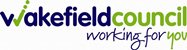 Supplementary Statement to the Wakefield Pharmaceutical Needs Assessment (2022 – 2025)PNA detailsType of changeDetails of changeDate PNA Published:29th September 2022Supplementary Statement Number:SS02Date of Issue:02/08/2023Issued by (Name and role):Paul Jaques – Public Health Intelligence ManagerPharmacy Consolidation on Date:01/04/2023Pharmacy closing ODS code:FQN59Pharmacy remaining open ODS code:FTD41Details of the changeThe following pharmacy has closed as a result of a successful consolidation application:Castleford JV Limited trading as Castleford PharmacyThe pharmacy provided the following pharmaceutical services:All Essential ServicesAdvanced, Enhanced and Locally Commissioned Services:Flu VaccinationSupervised ConsumptionHypertension Case Finding ServiceThese services were provided at the following times:Monday to Saturday: 08:00 – 23:00Sunday: 08:00 – 18:00Impacts of the changeIt is the opinion of Wakefield Health and Wellbeing board that the removal of this pharmacy from the pharmaceutical list does not create a gap in pharmaceutical services provision that could be met by a routine application:• to meet a current or future need for pharmaceutical services, or• to secure improvements, or better access, to pharmaceutical services.The Wakefield Health and Wellbeing Board deemed that a revised PNA would be a disproportionate response to the changes outlined in this Supplementary StatementThe Wakefield Health and Wellbeing Board deemed that a revised PNA would be a disproportionate response to the changes outlined in this Supplementary StatementThis supplementary statement to the Wakefield Pharmaceutical Needs Assessment is issued in accordance with section 6(3) in Part 2 of the NHS (Pharmaceutical and Local Pharmaceutical Services) Regulations 2013This supplementary statement to the Wakefield Pharmaceutical Needs Assessment is issued in accordance with section 6(3) in Part 2 of the NHS (Pharmaceutical and Local Pharmaceutical Services) Regulations 2013